Organizatorzy:    	                                                                                  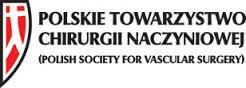 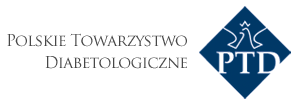              Towarzystwo Chirurgów Polskich                                                                                                       Izba Lecznictwa Polskiego                                                                  							                                                                                                                            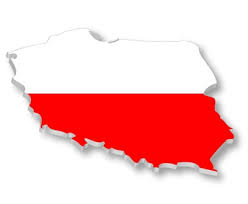 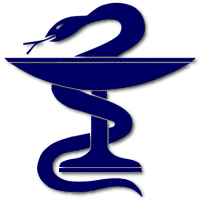 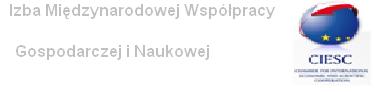 									                                                                                                   			   XIV KonferencjaNOWOCZESNE TECHNOLOGIE W CHIRURGII NACZYNIOWEJSympozjum„Wpływ cukrzycy na choroby naczyń”Biuro organizacyjne: Izba Międzynarodowej Współpracy Gospodarczej i Naukowejul. Gdańska 77 90-613 Łódź,  667-437-747, 601 211 273 mail: ciesc@wp.pl  ZAPROSZENIEDziałając w imieniu Komitetu Naukowego  i Komitetu Organizacyjnego pragniemy poinformować, że Polskie Towarzystwo Chirurgii Naczyniowej, Polskie Towarzystwo Diabetologiczne,  Izba Lecznictwa Polskiego oraz Izba Międzynarodowej Współpracy Gospodarczej i Naukowej  organizują w dniach 19-20.06.2015r. w Łodzi XIV Konferencję Nowoczesne Technologie w Chirurgii Naczyniowej – Sympozjum „Wpływ cukrzycy na choroby naczyń”.Członkowie Komitetu Naukowego będąc znakomitymi fachowcami 
w dziedzinie chorób naczyniowych i cukrzycy postanowili zorganizować interdyscyplinarne sympozjum dotyczące bezpośrednich i pośrednich zależności występujących między tymi chorobami. Celem Sympozjum jest również zapoznanie diabetologów, chirurgów naczyniowych oraz lekarzy innych specjalizacji o zależnościach jakie występują między tymi dwoma stanami chorobowymi  i jaki wpływ ma: zapobieganie, rozpoznanie, diagnostyka, stany pooperacyjne i rehabilitacja na leczenie tych chorób. Sympozjum będzie doskonałą płaszczyzną do wymiany doświadczeń, poglądów oraz uzyskania dodatkowej wiedzy przez diabetologów z zakresu chorób naczyniowych i przez chirurgów naczyniowych z zakresu leczenia cukrzycy.Konferencja jest adresowana do przedstawicieli ośrodków naukowych 
i dydaktycznych,  klinik i szpitali, chirurgów naczyniowych, diabetologów, lekarzy innych specjalizacji,  lekarzy rodzinnych, POZ, NZOZ, ośrodków zdrowia, prywatnej praktyki lekarskiej,  firm farmaceutycznych, producentów urządzeń i sprzętu medycznego związanego z diagnostyką, zabiegami operacyjnymi, leczeniem przed i pooperacyjnym oraz rehabilitacją. Przedmiotowe pismo jest pierwszą informacją w celu:1.zgłoszenia referatów2.deklarowania gotowości uczestnictwa producentów w prezentacji 
i promowaniu wyrobów w trakcie obrad oraz w formie wystawowej.Termin zgłaszania konspektów referatów nie dłuższych niż dwie strony A4, czcionka Times New Roman, 12 pkt., upływa z dniem 30 kwietnia 2015r.Termin zgłaszania produktów – udział w wystawie upływa z dniem 15 maja 2015r. Formularze zgłoszeń stanowią załączniki do przedmiotowego pisma.W imieniu Komitetu Naukowego:								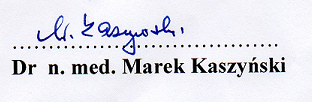 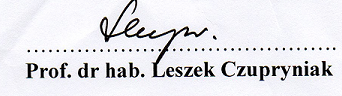 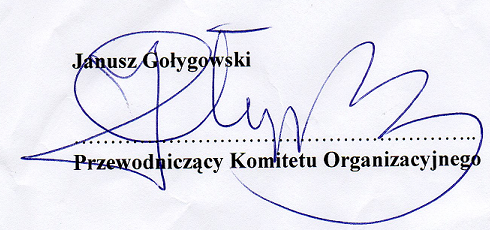 